Distretto Scolastico n. 15LICEO SCIENTIFICO STATALE	“E. Fermi” COSENZA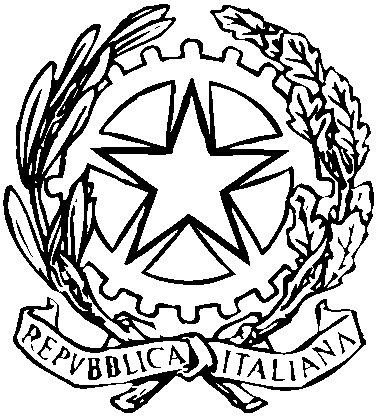 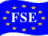 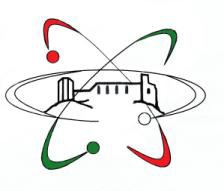 Liceo sede di progetti cofinanziati dal Fondo sociale EuropeoPIANO DI LAVORO INDIVIDUALEarticolato secondo le Indicazioni Nazionali per i percorsi liceali (art.10, comma 3, DPR 15 marzo 2010, n.89)Prof.  ZIMMARO GIUSEPPE  Disciplina  FISICA Asse SCIENTIFICO-TECNOLOGICO         Classe  1°Ha.s. 2016-2017ANALISI DELLA SITUAZIONE DI PARTENZA  Si fa riferimento all’analisi della situazione di partenza concordata nel l’ultimo consiglio di classe COMPETENZE CHIAVE DI CITTADINANZA - TRASVERSALIU.D.A. 1:  LE GRANDEZZE  E LE MISURE                                                      TEMPO PREVISTO :	SETTEMBRE-NOVEMBREU.D.A. 2 :  LE FORZE                                                                             TEMPO PREVISTO  :          DICEMBRE GENNAIOU.D.A. 3 : l’EQUILIBRIO DEI SOLIDI                                                     TEMPO PREVISTO : FEBBRAIO -MARZOU.D.A. 4 :L’EQUILIBRIO DEI LIQUIDI E CENNI SUI MOTI               TEMPO PREVISTO :   APRILE MAGGION.B.Il presente piano di lavoro fa riferimento al piano di lavoro diparmentale di appartenenza e al piano di lavoro del proprio C.d.CN.B.Il presente piano di lavoro fa riferimento al piano di lavoro diparmentale di appartenenza e al piano di lavoro del proprioAMBITO DI RIFERIMENTOCOMPETENZE CHIAVEGLI STUDENTI DEVONO ESSERE CAPACI DI:Costruzione del séImparare a imparare ProgettareOrganizzare e gestire il proprio apprendimento. Utilizzare un proprio metodo di studio e di lavoro.Elaborare e realizzare attività seguendo la logica della progettazione.Relazione con gli altriComunicare Collaborare/partecipareComprendere e rappresentare testi e messaggi di genere e di complessità diversi, formulati con linguaggi e supporti diversi.Lavorare, interagire con gli altri in precise e specifiche attività collettive.Rapporto con la realtà naturale e socialeRisolvere problemi Individuare collegamenti e relazioni Acquisire/interpretare l’informazione ricevutaComprendere, interpretare ed intervenire in modo personale negli eventi del mondo. Costruire conoscenze significative e dotate di senso.Esplicitare giudizi critici distinguendo i fatti dalle operazioni, gli eventi dalle congetture, le cause dagli effetti.COMPETENZE  SPECIFICHEABILITA’CONOSCENZE(programmatiche in riferimento ai contenuti della U.D.A)METODOLOGIE E STRUMENTIVERIFICA E VALUTAZIONECOMPETENZEdi  basePer le suddette voci il docente s’impegna a svolgere quanto stabilito nell’ U.D.A. 1 della programmazione di Dipartimento e al Piano delle attività della classe.Per le suddette voci il docente s’impegna a svolgere quanto stabilito nell’ U.D.A. 1 della programmazione di Dipartimento e al Piano delle attività della classe.Per le suddette voci il docente s’impegna a svolgere quanto stabilito nell’ U.D.A. 1 della programmazione di Dipartimento e al Piano delle attività della classe.Per le suddette voci il docente s’impegna a svolgere quanto stabilito nell’ U.D.A. 1 della programmazione di Dipartimento e al Piano delle attività della classe.Per le suddette voci il docente s’impegna a svolgere quanto stabilito nell’ U.D.A. 1 della programmazione di Dipartimento e al Piano delle attività della classe.Per le suddette voci il docente s’impegna a svolgere quanto stabilito nell’ U.D.A. 1 della programmazione di Dipartimento e al Piano delle attività della classe.COMPETENZE  SPECIFICHEABILITA’CONOSCENZE(programmatiche in riferimento ai contenuti della U.D.A)METODOLOGIE E STRUMENTIVERIFICA E VALUTAZIONECOMPETENZEdi basePer le suddette voci il docente s’impegna quanto stabilito nell’ U.D.A. 2 della programmazione di Dipartimento e al Piano delle attività della classe.Per le suddette voci il docente s’impegna quanto stabilito nell’ U.D.A. 2 della programmazione di Dipartimento e al Piano delle attività della classe.Per le suddette voci il docente s’impegna quanto stabilito nell’ U.D.A. 2 della programmazione di Dipartimento e al Piano delle attività della classe.Per le suddette voci il docente s’impegna quanto stabilito nell’ U.D.A. 2 della programmazione di Dipartimento e al Piano delle attività della classe.Per le suddette voci il docente s’impegna quanto stabilito nell’ U.D.A. 2 della programmazione di Dipartimento e al Piano delle attività della classe.Per le suddette voci il docente s’impegna quanto stabilito nell’ U.D.A. 2 della programmazione di Dipartimento e al Piano delle attività della classe.COMPETENZE  SPECIFICHEABILITA’CONOSCENZE(programmatiche in riferimento ai contenuti della U.D.A)METODOLOGIE E STRUMENTIVERIFICA E VALUTAZIONE COMPETENZEdi base Per le suddette voci il docente s’impegna quanto stabilito nell’ U.D.A. 3 della programmazione di Dipartimento e al Piano delle attività della classe.Per le suddette voci il docente s’impegna quanto stabilito nell’ U.D.A. 3 della programmazione di Dipartimento e al Piano delle attività della classe.Per le suddette voci il docente s’impegna quanto stabilito nell’ U.D.A. 3 della programmazione di Dipartimento e al Piano delle attività della classe.Per le suddette voci il docente s’impegna quanto stabilito nell’ U.D.A. 3 della programmazione di Dipartimento e al Piano delle attività della classe.Per le suddette voci il docente s’impegna quanto stabilito nell’ U.D.A. 3 della programmazione di Dipartimento e al Piano delle attività della classe.Per le suddette voci il docente s’impegna quanto stabilito nell’ U.D.A. 3 della programmazione di Dipartimento e al Piano delle attività della classe.COMPETENZE  SPECIFICHEABILITA’CONOSCENZE(programmatiche in riferimento ai contenuti della U.D.A)METODOLOGIE E STRUMENTIVERIFICA E VALUTAZIONECOMPETENZEdi basePer le suddette voci il docente s’impegna quanto stabilito nell’ U.D.A. 4 della programmazione di Dipartimento e al Piano delle attività della classe.Per le suddette voci il docente s’impegna quanto stabilito nell’ U.D.A. 4 della programmazione di Dipartimento e al Piano delle attività della classe.Per le suddette voci il docente s’impegna quanto stabilito nell’ U.D.A. 4 della programmazione di Dipartimento e al Piano delle attività della classe.Per le suddette voci il docente s’impegna quanto stabilito nell’ U.D.A. 4 della programmazione di Dipartimento e al Piano delle attività della classe.Per le suddette voci il docente s’impegna quanto stabilito nell’ U.D.A. 4 della programmazione di Dipartimento e al Piano delle attività della classe.Per le suddette voci il docente s’impegna quanto stabilito nell’ U.D.A. 4 della programmazione di Dipartimento e al Piano delle attività della classe.NOTEN.B.Il presente piano di lavoro fa riferimento al piano di lavoro dipartimentale di appartenenza e al piano di lavoro del proprio C.d.Cl.